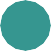 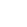 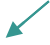 Finding the Number of SolutionsThe solution to a system of equations is the point or points that make all equations in the system true.Complete the table.SlideSlide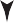 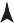 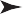 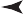 SlideSlideVerifying the Solution AlgebraicallyExamine the system of equations.y = 6x + 1y = 2x + 95. Verify the solution. Solution: (2, 13)Substitute (2, 13) into both equations.y = 6x + 1 13 = 6(2) + 113 =	Truey = 2x + 913 = 2(	) + 913 = 13	True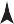 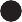 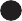 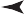 Slide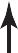 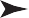 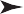 SlideSubstitution Method of Solving Equivalent EquationsExamine the system of equations in which the slopes and the intercepts are the same.1y  2 x  2,1y  2 x  21x  2 12 x  2 12 x  212 x  2  212 x 1	12 x  2 x 0 = 0	TrueThis tells us there are infinitely	solutions to this system of equations.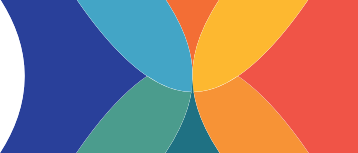 Summary	Using Substitution to Solve Systemsthe ratio of the change in the dependent values (outputs) to the change in the independent values (inputs) between two points on a linethe point or points that make all equations in a system trueto take the place of; to replaceto examine; to study very carefully and in detailSystem of EquationsSlopesy-InterceptsNumber of Solutionsy = 2x − 6, y = 3x + 4Different1	1y = 3 x − 2, y = 3 x − 4SameDifferentNoney = −5x + 6, y = −5x + 6Same4y2x4224244y2x422424